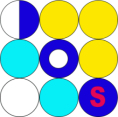 Verslag bijeenkomst programmagroep DOS-Plus	
Scholing EMM	Donderdag 8 januari 2015Tijdstip: 13.00 tot 16.00 uurLocatie: HZ Vlissingen
Aanwezig: 	Marjo Schillings, Joop Lijbaart, Wim Westerweele, Ellemijn van Waveren, Nelly de Bruijne, Wim Reynhout, Sonja Nossent,  Agnes Hieminga, Frans Veijgen, Birgitte de Ruiter, Jos de Jong, Marjan Glas, Leendert-Jan Parlevliet, Henk Zielstra, Jolanda Audenaerd, Hilde Kooiker, Carlien Nijdam, Annemiek van Rooijen, Riaan Lous, Hans de Bruin (trainer), Gabriëlle Rossing (trainer), Cora Dourlein (notulist). Afwezig: 	Wim Brouwer.Actie- en Besluitenlijst Programmagroep DOS-Plus			Donderdag 8 januari 2015
1. Welkom 
Marjan heet iedereen welkom. Zij vindt het heel fijn dat iedereen zich had aangemeld voor de lunch die vooraf gezamenlijk is gehouden en is blij met de enthousiaste reacties vooraf. De lunch was zeer gezellig en is zeker voor herhaling vatbaar.
Ze stelt vast dat de samenwerking en verbetering van de opleiding Pabo nu echt op weg is met de start van DOS-Plus en dat de tijd van opstarten voorbij is. We gaan nu volle kracht vooruit. Wij staan samen voor de scholen van de toekomst!Henk houdt ter inleiding op de scholing een toespraakje met de visie op de toekomst.
Er zijn na de visitatie van de opleiding kritische kanttekeningen gesteld bij DOS. Ook DOS-Plus had nog enige toelichting nodig. De kwaliteit van het onderwijs gaat omhoog en ook het OCW gaat anders werken: niet meer alleen procesgericht maar vooral productgericht. Er wordt meer de vraag gesteld ‘wat heb je gedaan en wat levert dat alles op?’
Daarvan moeten wij ons goed bewust zijn, wij moeten zelf ook productgericht gaan werken. We moeten producten hebben die we kunnen delen. Niet blijven oriënteren maar ook de stappen zetten om de resultaten te kunnen behalen. 
Het werkveld is ons kroonjuweel. Wij moeten onze successen én strubbelingen delen om tot resultaat te komen!

Marjan gaat verder met het doel van deze bijeenkomst. De training gaat over EMM (Expertise Management Methode) en het opzetten van de semantische wiki (kennisplatform). We willen het productgericht werken verbeteren en op een vernieuwende manier onderzoeken en kennis delen. 
Deze middag is bedoeld als professionaliseringsbijeenkomst. Tot de zomervakantie gaan we hiermee verder oefenen in de bijeenkomsten van de programmagroep. Ook in de themawerkgroepen kan er met een casus aan de slag gegaan worden. Daarvoor is coaching beschikbaar.
Marjan spreekt de hoop uit op een vruchtbare en leerzame bijeenkomst en wenst iedereen succes.2. Training EMM
De presentatie van deze training alsmede de plaatjes en wereldbeelden die zijn uitgewerkt tijdens de training zijn door Marjan al eerder aan de deelnemers verstuurd.
Hierin is terug te lezen wat er allemaal aan de orde is geweest en hoe we hiermee aan de slag geweest zijn.Hierbij een korte samenvatting.
Het is de bedoeling om de casus van meester Martin te analyseren en te verrijken.
Stap 1: beschrijven van de casus (aanvullen met voorbeelden uit de praktijk en verbanden leggen tussen de betrokkenen)
Stap 2: Van iedere betrokkene het wereldbeeld in kaart brengenStap 1.
De casus wordt eerst uitgebreid met de vragen en opmerkingen die bij de deelnemers opkwamen.
Enkele vragen en opmerkingen die bij de casus van meester Martin aan de orde kwamen:
Is meester Martin ervaren?
Ib-er Hans is 2 dagen beschikbaar. Wat doet hij de andere dagen?
In welke klas zit Lisanne?
Hoe groot is de school/klas? 
Wim Reynhout maakt nog de opmerkingen dat de casus wordt bekeken vanuit het oogpunt van meester Martin. De groep leerlingen wordt gezien als pittig, maar hier bij voorbaat al vanuit gaan is denken in problemen. We moeten juist meer denken in kansen en oplossingen.Alle vragen en opmerkingen worden door Gabriëlle ingevuld en in een Rijk plaatje vastgelegd (een Rijk plaatje schetst de werkelijkheid).Er wordt verder gewerkt in groepjes van 4 of 5 om invulling aan de verbanden tussen de betrokkenen te geven. Het doel hiervan is om een onderzoekende houding aan te nemen en dat vast te leggen zodat ook anderen er iets aan hebben.
Een groep komt tot de conclusie dat mensen heel individueel aan het werk zijn met hun klas en dat de samenwerking soms ontbreekt.Stap 2.
Wereldbeelden in kaart brengen. Wie zijn de betrokkenen (stakeholders) en wat zijn de issues.
Per groep wordt er een betrokkene beschreven aan de hand van het speciale formulier. Als dit formulier in de praktijk nog niet ingevuld kan worden kan er een interview gehouden worden met betrokkenen waarin vragen kunnen worden gesteld met wat/hoe/waar.
Door het schema van het formulier te volgen kan een deel van het probleem vaak al opgelost worden. Er komt dan meer een totaalbeeld tevoorschijn waarin een eventueel onderliggend probleem duidelijk kan worden. Het is goed om hierin tijd te steken. Je leert kijken naar hoe anderen tegen issues aankijken en wat er nog meer leeft. Dat is een verrijking voor het team.3. Evaluatie
De vraag wordt gesteld of er al werkgroepen klaar zijn om met een eigen casus aan de slag te gaan. De conclusie is dat de meeste thematrekkers het eerst zelf beter in de vingers willen hebben voordat ze hiermee met de werkgroep gaan oefenen. Er moet dan eerst een toelichting gegeven worden in de themawerkgroepen. Hiervoor kan ook de hulp van Gabriëlle en Hans ingeroepen worden. Als de Pabodocenten en thematrekkers zover zijn dat zij de materie beheersen en kunnen doorgeven kan er een olievlekwerking ontstaan en kan deze methode zich verspreiden onder de scholen waardoor er een betere samenwerking ontstaan.Marjo heeft ethische bezwaren tegen deze methode. De casussen moeten wel anoniem gemaakt worden zodat ze niet te herleiden zijn naar bestaande personen.

Afgesproken wordt dat er per themagroep gekeken wordt of er iemand een casus heeft die gebruikt kan worden om mee te oefenen en zo niet dat er dan verder gegaan wordt met de casus van meester Martin. 

Op het kennisplatform zullen de casussen worden toegevoegd door Gabriëlle.

Sonja, Gabriëlle, Hans en Marjan gaan op 21 januari reflecteren op deze bijeenkomst en daarbij de volgende stappen bepalen.

In de bijeenkomst op 2 april zullen de oplossingen voor de casus van meester Martin worden besproken. In de tussenliggende bijeenkomsten zal ook aandacht aan EMM besteed worden.

Gabriëlle sluit om 16.00 uur de bijeenkomst.




4.Volgende vergaderdata: Nr DatumActieDoor wiePlanningGereed108-01-2015Per themagroep bekijken of er een casus is om mee te oefenenThematrekkers02-02-2015208-01-2015Oefenen met de casus van meester Martin inclusief wereldbeeldenAlle themawerkgroepenTot 2 april308-01-2015Reflectie en bepalen volgende stappenSonja, Hans en Marjan, Gabriëlle21-01-2015408-01-2015Casussen toevoegen op kennisplatformGabriëlle508-01-2015Bespreken oplossingen casus meester MartinAllen02-04-2015678Maandag2 februari13.00 tot 16.00 uurRadarDinsdag3 maart 13.00 tot 16.00 uurObaseDonderdag2 april9.00 tot 12.00 uurHZDonderdag 28 mei9.00 tot 12.00 uurArchipelWoensdag 1 juli13.30 tot 16.30 uurPrisma